             от 25 апреля 2024 года № 347             В соответствии с главой 32 Налогового кодекса Российской Федерации,  Федеральным законом от 6 октября 2003 года № 131-ФЗ «Об общих принципах организации местного самоуправления в Российской Федерации», Указом  Губернатора Оренбургской области от 04.04.2024 № 103-ук «О введении на территории Оренбургской области режима чрезвычайной ситуации регионального характера», со статьей 27 Устава муниципального образования Сорочинский городской округ Оренбургской области, Совет депутатов муниципального образования Сорочинский городской округ Оренбургской области РЕШИЛ: Внести в решение Сорочинского городского Совета от 08 ноября 2016                  № 188 «Об установлении налога на имущество физических лиц» (с учетом изменений от 09 ноября 2017 год № 347, от 30 октября 2018 года № 442, от 11.06.2019 № 496) (далее – Решение) следующие изменения:  Решение дополнить пунктом 7 следующего содержания:«7. От уплаты налога на имущество физических лиц освобождаются физические лица, включенные в списки граждан, которым была оказана финансовая помощь в связи с полной или частичной утратой ими имущества первой необходимости в результате чрезвычайной ситуации, обусловленной прохождением весеннего паводка на территории Оренбургской области в 2024 году, утвержденные Губернатором Оренбургской области, в отношении жилого дома, части жилого дома, квартиры, части квартиры, комнаты, принадлежащих им на праве собственности объектов налогообложения, расположенных на территории муниципального образования Сорочинский городской округ Оренбургской области и в границах зоны чрезвычайной ситуации природного или техногенного характера, определенной указом Губернатора Оренбургской области от 04.04.2024 № 103-ук «О введении на территории Оренбургской области режима чрезвычайной ситуации регионального характера».Налоговая льгота устанавливается за налоговый период 2023 года.»2.Установить, что настоящее решение вступает в силу по истечении одного месяца со дня его официального опубликования в газете «Сорочинский вестник».3. Контроль за выполнением данного решения возложить на постоянную депутатскую комиссию по вопросам бюджета, муниципальной собственности и социально – экономическому развитию.Председатель Совета депутатов муниципального образования Сорочинский городской округ Оренбургской области                        С.В. ФильченкоГлава муниципального образованияСорочинский городской округ                                                               Т.П. Мелентьева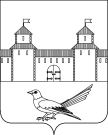 СОВЕТ ДЕПУТАТОВМУНИЦИПАЛЬНОГО ОБРАЗОВАНИЯСОРОЧИНСКИЙ ГОРОДСКОЙ ОКРУГОРЕНБУРГСКОЙ ОБЛАСТИ(XXXVII ВНЕОЧЕРЕДНАЯ СЕССИЯ ШЕСТОГО СОЗЫВА)РЕШЕНИЕО внесении изменений в решение  Сорочинского городского Совета                              от 08 ноября 2016 года № 188 «Об установлении  налога на имущество физических лиц» (с учетом изменений        от 09 ноября 2017 № 347, от 30 октября 2018 года № 442, от 11.06.2019 № 496)